T.C. İSTANBUL RUMELİ ÜNİVERSİTESİLİSANSÜSTÜ EĞİTİM ENSTİTÜSÜSAVUNMA SINAV TUTANAĞIJürimiz (tarihinde) toplanarak yukarıda detayı verilen tezi incelemiş ve (dakika) süreyle yapılan sözlü sınav sonunda (öğrencinin adı soyadı)’nı (oybirliği/oyçokluğu) ile başarılı bulmuştur.TEZ SAVUNULABİLİRLİK VE ÖZGÜNLÜK BEYANIT.C. İstanbul Rumeli Üniversitesi (Üniversite) Lisansüstü Eğitim-Öğretim Yönetmeliği’ni ve Senato esaslarını inceledim. Tanımlanan azami benzerlik oranlarına göre yukarıda bilgileri verilen tez çalışmasının herhangi bir intihal içermediğini; aksinin tespit edileceği muhtemel durumda doğabilecek her türlü hukuki sorumluluğu kabul ettiğimi ve yukarıda verilen tüm bilgilerin doğru olduğunu beyan ederim. Yukarıda bilgileri verilen tezin, bilimsel, şekilsel ve etik kurallar çerçevesinde, Üniversite Etik İlkeleri ve Etik Kurulu Yönergesine uygun hazırlandığını ve Jüri karşısında savunulabilir olduğunu bilgilerinize saygılarımla arz ederim.AD SOYAD - İMZAI declare that I have carefully read Rumeli University (The University) Graduate Regulations Senate Principles; that according to the maximum similarity index values specified in the Principles, my thesis does not include any form of plagiarism; that in any future detection of possible infringement of the regulations I accept all legal responsibility; and that all the student information provided above is correct to the best of my knowledge. The thesis mentioned above is prepared compliance with The University Ethic Principles and Ethic Board Directives scientifically, formally and ethically. I hereby submit for your information that the thesis is defensible to committee members. SincerelyTEŞEKKÜRBu tezin gerçekleştirilmesinde, çalışmam boyunca benden bir an olsun yardımlarını esirgemeyen saygı değer danışman hocam Prof. Dr. İsim SOYİSİM, ……………………………………………………………, hayatımın her evresinde bana destek olan değerli aileme ve sonsuz teşekkürlerimi sunarım.İsim SOYİSİMİstanbul, Ocak 2022SİMGELER VE KISALTMALARÖZETTEZ BAŞLIĞIİsim SOYİSİMİstanbul Rumeli ÜniversitesiLisansüstü Eğitim EnstitüsüXxx Anabilim Dalı Yüksek Lisans TeziDanışman: Unvan İsim SOYİSİM15/01/2022, IÖzet, tezin önemini ve faydasını anlatan bir bölüm değildir. Çalışmayı ana hatlarıyla anlatacak şekilde hazırlanmalıdır. Özet’in üzerine tezin adı Times New Roman yazı karakterinde, 12 punto büyüklüğünde, bold ortalanmış ve Türkçe olarak yazılmalıdır. En fazla 6 adet anahtar sözcük kullanılmalı ve anahtar sözcükler virgül ile ayrılmalıdır. Anahtar sözcüklerle özet metni arasında 1.5 satır boşluk bırakılmalıdır. Anahtar sözcüklerin ilk harfleri büyük yazılmalıdır.Anahtar sözcükler: Risk, İş Kazası, Meslek Hastalığı, X SektörüABSTRACTTHESIS TITLEİsim SOYİSİMİstanbul Rumeli UniversityGraduate Education InstituteMaster of Science Thesis in XxxAdvisor: Unvan İsim SOYİSİM01/15/2022, IAbstract, tezin özetinin tam İngilizce çevirisidir. Tez adının İngilizce çevirisi sayfanın üstüne ortalı bir şekilde yazılır. Danışman isimleri yazılırken, danışmanın Doç. Dr. unvanını Assoc. Prof. ve Dr. Öğr. Üyesi unvanını Assist. Prof. olarak yazmalısınız.Keywords: Risk, Work Accident, Occupational Disease, X IndustryİÇİNDEKİLERSayfa NoŞEKİLLER DİZİNİ	  Sayfa NoŞekil 1. Türkiye ve bazı Avrupa ülkelerindeki ölümlü iş kazalarının yıllara göre oranları (SGK, 2015)	4GRAFİKLER DİZİNİ	Sayfa NoGrafik 1. İş göremezlik sürelerine (gün) göre iş kazası geçiren sigortalı sayıları	4Grafik 2. 20 geleneksel görüntü için metotların farklı SPN yoğunluklarında MSSIM sonuçları	4TABLOLAR DİZİNİ	Sayfa NoTablo 1. İş göremezlik sürelerine (gün) göre iş kazası geçiren sigortalı sayıları	4Tablo 2. 20 geleneksel görüntü için metotların farklı SPN yoğunluklarında MSSIM sonuçları	4BÖLÜM 1                                                                                                                                   GİRİŞBu kılavuzun amacı, İRÜ Lisansüstü Eğitim Enstitüsü bünyesinde bulunan, Enstitü Kurulu tarafından belirlenen anabilim dallarında hazırlanacak tezlerin yazımında uyulması gereken kuralları göstermektir. Kılavuzun kendisi, tez yazım kurallarına uygun olarak hazırlanmıştır. Kılavuzda açıklanmayan özel durumlar için Şencan ve Doğan (2017) tarafından hazırlanan “Bilimsel Yayınlarda Kaynak Gösterme, Tablo ve Şekil Oluşturma Rehberi APA 6 Kuralları” adlı kaynağa başvurabilirsiniz. Tezlerde genel (kişisel olmayan) bir anlatım kullanılır. Bu nedenle I. tekil ve I. çoğul kişi zamirleri kullanılmaz. Gerekli durumlarda yazar kendisinden “araştırmacı”, “yazar” gibi ifadelerle söz eder veya edilgen cümleler kullanır. Çalışmada genel olarak geniş veya geçmiş zamanlı ifadeler tercih edilir.Tezin giriş bölümünde araştırmanın problemi literatüre dayalı olarak ortaya konduktan sonra, çalışmanın gerekçesi, amacı ve önemi ifade edilir. Problem durumu belirtilirken daha önce yapılan çalışmalara atıfta bulunularak problem tanımlamasına gidilmesi gerekir. Bu bağlamda, çalışmanın nasıl bir probleme odaklanacağı, literatürde var olan eksiklikler, problemli ve/veya çelişkili noktalar belirtildikten sonra yapılacak olan çalışmanın bu anlamda gerekçesi ve amacı da ortaya konulmuş olmalıdır. Bu kısımda, “bu değişkenlerin bir arada alındığı başka bir araştırmaya rastlanmamıştır” gibi temelsiz gerekçeler ortaya konulmamalı, somut olarak çalışmanın odaklandığı problem literatür desteğiyle açıklanmalıdır. Psikoloji Anabilim Dalında yazılacak tezlerde bu kısmın en az 2.000, en fazla 4.000 kelime olması gerekmektedir. BÖLÜM 2                                                                                                                                   TEZİN DİLİ VE BİÇİMSEL ÖZELLİKLERİ2.1. Kullanılacak Kâğıdın Niteliği Hazırlanacak tezlerin yazım ve basımında “A4” (210x297 mm) standardı kâğıt kullanılır. Ciltlenip kesim yapıldıktan sonra tezlerin son boyutları 205x290 mm olacaktır. Tercihen 90–100 gramajlı 1. hamur beyaz kâğıt kullanılmalıdır. 2.2. Kâğıt Kullanım Alanı Metin, şekil ve tablolar, sol kenardan 3.5 cm, sağ kenardan 2.0 cm, üst ve alt kenarlardan 2.5 cm boşluk bırakılarak yerleştirilmelidir. 2.3. Yazım Özelliği Yazıların bilgisayarda, 12 punto büyüklükte, “Times New Roman” yazı karakteri kullanılarak, iki yana yaslanmış ve 1.5 açıklıkta yazılması gerekmektedir. Sayfa sonundaki alt başlığı en az iki satır yazı izlemeli ya da alt başlık yeni sayfada yer almalıdır. Yazımda her virgül ve noktadan sonra bir karakter boşluk bırakılmalıdır. Kelimeler satır sonlarında bölünmemeli, bölünüyorsa kelime bir aşağı satıra alınıp, cümle devam etmelidir.  Ondalıklı sayılarda “,” (virgül) karakteri kullanılmalıdır. Paragrafın ilk satırı 1 cm içeriden başlamalı ve paragraflar arasında metin boyunca boşluk bırakılmamalıdır (0 nk). Ana bölümler daima yeni bir sayfa ile başlamalıdır. 2.4. Metin Sayfalarının, Başlıkların ve Bölümlerin Belirlenmesi Tezlerde başlıklar “nokta” ile numaralandırılacaktır. Tezlerde ana bölümler Bölüm No (İngilizce tezler için Chapter No)” şeklinde belirtilecektir (Örneğin bu bölüm BÖLÜM 1 olarak numaralandırılmıştır). Ana bölümlerin başlıkları büyük harfle, 12 punto, koyu ve ortalı olarak verilmelidir (BÖLÜM 1). Başlıklar ilgili olduğu bölümün numarası ile başlamalı, alt başlıklar yine ilgili bölüm ve ait olduğu başlığın numarası ile başlamalıdır. Örneğin: Tezin ikinci bölümünde yer alan herhangi bir ana başlık “Çevresel Faktörler” alt başlık “Su sıcaklığı” ise başlıklar,Başlık: 2.1. Çevresel Faktörler Alt Başlık: 2.1.1. Su Sıcaklığı şeklinde olmalıdır. Tezde, 2.1.1.1. Dış Etkiler gibi bir alt başlık kullanılmamalıdır, bunun yerine numaralandırılmadan koyu paragraf başlığı kullanılabilir. Dış Etkiler2.5. Başlıklar Sırası ve Biçimi Ana bölüm (chapter) başlığı ortalı, 12 punto, büyük harf, koyu yazılmalıdır. Diğer tüm alt başlıklar 1 cm içerden, 12 punto, kelime baş harfleri büyük, koyu yazılmalıdır. Öncesindeki paragrafla başlık arasına sadece 1.5 satır boşluk bırakılır. Başlıkla altındaki paragraf arasında ise boşluk bırakılmaz (0 nk). Alt alta yazılan iki başlık arasında da boşluk bırakılmamalıdır.Kanıt (matematik ve ilgili alanlarda yazılan makaleler için) yazılırken “K” harfi 11 pt diğer harfler büyük ve 8 pt olmalı (KANIT.)2.6. Sayfa NumaralandırmasıTezin ön bölümleri iç kapaktan ana bölüme kadar i’den başlayacak şekilde küçük Romen rakamları ile sayfanın alt ortasına yazılacaktır. İç kapaktan itibaren numaralandırma başlayacak, ancak iç kapakta sayfa numarası gösterilmeyecektir. Giriş bölümünden itibaren ise ilk sayfaya 1 rakamı verilerek 2, 3, 4, …. 250 seklinde numaralandırılmalı ve sayfa numaraları sayfanın alt ortasına yazılmalıdır. Tezin son kısmında yer alan Ekler ve Özgeçmiş sayfaları yeni sayfalarla başlamalı ve büyük Romen rakamı ile (I, II, III, IV…) sayfanın alt ve ortasında numaralandırılmalıdır.2.7. Tablo, Şekil Düzeni ve Numaralandırılması Tezlerde şekiller ve tablolar kâğıdın kullanım alanı içine sola yaslanacak biçimde konumlandırılmalıdır. Şekil ve tablo ile metin arasında üstten ve alttan 1.5 satır aralıklı tek boşluk bulunmalıdır. Şekiller ve tablolar bölümden bağımsız olarak numaralandırılmalıdır. Ekteki şekiller ve tablolar ise Ek Şekil 1. Ek Şekil 2., Ek Tablo 1 ve Ek Tablo 2 şeklinde numaralandırılır. Şekil ve tablo açıklayıcı bilgilerinde ilk kelimenin baş harfi büyük, diğer kelimelerin baş harfleri küçük harfle başlamalıdır. Şekil alt yazısı ve tablo üst yazısı 12 punto büyüklüğünde sayfaya iki yana yaslı şekilde yazılmalı, yazının sonuna nokta (.) koyulmamalıdır. Şekil olarak fotoğraf kullanılacak ise, çözünürlüğün en az 300 dpi olması gereklidir. Tablo açıklayıcı bilgileri tablonun üstünde ve tablo numarasının alt satırında yazılmalıdır. Tablo 1. İş göremezlik sürelerine (gün) göre iş kazası geçiren sigortalı sayılarıTablo üst yazısı ile tablo arasında ve şekil alt yazısı ile şekil arasında boşluk bırakılmamalıdır. Şekil ve Tablo açıklamaları, Şekiller ve Tablolar Dizinine tam olarak yazılmalıdır. Bir sayfaya sığmayan şekiller ve tablolar bir sonraki sayfadan itibaren “Şekil ....’in devamı” veya “Tablo....’in devamı” başlığı yazılarak devam edilir. Şekil 1. Türkiye ve bazı Avrupa ülkelerindeki ölümlü iş kazalarının yıllara göre oranları (SGK, 2015)Tablo genişliği verilen sayfa düzeni içerisine sığmayacak kadar büyük ise, tablo yatay olarak sunulabilir. Buna rağmen, tablo büyüklüğü verilen sayfa düzeni içerisine sığdırılamamış ise, bu durumda tablo içerisindeki rakamlar 10 veya 8 puntoya kadar düşürülebilir. Şekil ve Tablo sayfaya yatay yerleştiriyorsa açıklayıcı bilgiler de yatay yerleştirilmelidir.Tablo 2. 20 geleneksel görüntü için metotların farklı SPN yoğunluklarında MSSIM sonuçlarıTablo 2’de verilen MSSIM sonuçlarına göre ARmF diğer yöntemlerden daha iyi performans gösterir.2.8. Denklemler Denklemlerle metin arasında alttan ve üstten olmak üzere 1 satır boşluk bırakılır. Denklemler paragraftan başlanarak yazılır. Denklemlere, ilgili bölüm içinde sıra ile numara verilir. Bu numaralar [(1.1), (1.2), (2.1), (2.2), ...] (gerekiyorsa aynı denklemin alt ifadeleri (1.1a), (1.1b) olarak) şeklinde satırın en sağına yazılır. Denklemle, denklem numarası arasına yatay olarak sıralama işaretleri (,-.) koyulmaz.BÖLÜM 3                                                                                                                                   TEZİN YAPISI3.1. Dış Kapak Tezlerde Enstitü tarafından hazırlatılan ve görünümü bu şablonun ilk sayfasında verilen standart dış kapak kullanılacaktır. 3.2. İç Kapak Tez iç kapak sayfasının kullanım alanı, 1.2. Kâğıt Kullanım Alanı kısmında verilen kullanım alanı ile aynıdır. İç kapak sayfasındaki tüm yazılar “koyu” ve “ortalanarak” yazılmalıdır. İç kapakta tez başlığı, bağlı bulunan kurum, çalışmanın yapıldığı anabilim dalı ve tezin türü (dönem projesi / yüksek lisans / doktora), tezin yazarı, tezin basıldığı tarih (gün, ay ve yıl olarak) ve basım yeri verilmelidir. İç kapak sayfalarındaki tez başlığı 16 punto, yazar adı 14 punto, bağlı bulunan kurum, basım yayın tarihi ve yayın yeri 14 punto büyüklüğünde olmalıdır. İç kapakta en üstte bağlı bulunan kurum 16 punto, yazarın soyadı ve tez yayın yerinin ilk harfi büyük harfle yazılmalıdır ve tüm yazılarda Times New Roman yazı karakteri kullanılmalıdır. 3.3. Tez Yazım DüzeniTez yazım düzeni aşağıda gösterilmiştir. Bu düzen tez danışmanının gerekli görmesi durumunda değiştirilebilir.ÖN BÖLÜM Kapak İç Kapak Tez Sınavı Sonuç Formu Tez Savunulabilirlik ve Özgünlük Beyan Sayfası Teşekkür Simgeler ve Kısaltmalar Özet  Abstract İçindekiler Şekiller Dizini Grafikler DiziniTablolar Dizini METİN BÖLÜMÜBölüm 1 Giriş Bölüm 2 Genel BilgilerBölüm 3 Gereç ve YöntemBölüm 4 BulgularBölüm 5 Tartışma ve Sonuç SON BÖLÜMKaynaklarEkler ÖzgeçmişBÖLÜM 4                                                                                                                                   GÖNDERİMLER4.1. Kaynakların Metin İçinde Gösterimi Kaynakların metin içinde gösterimi ile ilgili daha fazla bilgi için Şencan ve Doğan (2017) tarafından hazırlanan “Bilimsel Yayınlarda Kaynak Gösterme, Tablo ve Şekil Oluşturma Rehberi APA 6 Kuralları” adlı kaynağa başvurabilirsiniz. Bir raporda, gerekli görüldüğünde bir başka araştırmacının yayınından bir kısım tamamen alınabilir. Böyle durumlarda alıntı yapılan bölüm özgün kaynaktan hiç hata yapmadan aktarılmalı ve alıntının kaynağı hem metinde sayfa numarası ile birlikte, hem de kaynakçada belirtilmelidir. Bir metin bir başka kaynaktan “atıf yapılmadan” aynen alınırsa, bu durum aşırma (plagiarism) kapsamına girer ve cezai takip gerektirebilir. Bu bir etik kuraldır ve özenle dikkat edilmesi gerekmektedir.Bilimsel bir çalışmada araştırmacılar hatırı sayılır ölçüde diğer bilimsel yayınlardan ve araştırmacılardan alıntı yaparlar. Dikkat edilmesi gereken nokta: Metin içinde her alıntı yapıldığında özgün kaynağa atıfta bulunulmalıdır. Metinde yapılan atıfların tümü kaynakçada, kaynakçada olan kaynakların tümü de metinde bulunmalıdır. Bir tez yazarken amacınızı destekleyecek kadar kaynak göstermek yeterlidir. Daha çok kaynak daha iyi tez anlamına gelmez.Kaynakların metin içi gösteriminde, yazar ve tarih bilgisi verilirken sayfa numarası veya numaraları eklenmelidir. Referans gösterilen kaynakta yararlanılan sayfa aralığı ‘ss.’ ifadesiyle;  sayfa ise ‘s.’ şeklinde yer almalıdır. Araştırmacı, direkt olarak yararlandığı kaynağın bütününe referans vermediği bütün metin içi gönderimleri,  Austin (2001, s.16), (Austin, 2001, s. 16), Dua ve Graff (2019, ss. 12-18), (Dua ve Graff, 2019, ss. 12-18) örneklerinde görüldüğü şekilde yapmak zorundadır.Yazar soyadı küçük harf virgül bir boşluk adının baş harfi nokta bir boşluk parantez içinde yayın tarihi nokta bir boşluk şeklinde sıralanmalıdır. İlk kelimenin ilk harfi büyük olacak şekilde kaynağın başlığı nokta bir boşluk italik olacak şekilde yayınlandığı kitap veya dergi adı virgül bir boşluk italik olacak şekilde cilt no normal olacak biçimde parantez içinde sayı no virgül bir boşluk sayfa numarası nokta bir boşluk doi veya kaynağın alındığı internet adresi şeklinde yazılmalıdır. Sayfa numarası için Türkçe yayınlarda “s”, yabancı dildeki yayınlarda ise “pp” konulmalıdır. Kaynak yazımında aynı kaynağa ait ikinci satır yazım kuralına uygun olarak sayfa kenarından 1 cm içerden başlatılmalıdır. Kaynaklar kısmında farklı örnekler aşağıda verilmiştir.4.2. Bazı Gönderme ÖrnekleriAustin (2001, s.16), (Austin, 2001, s. 16)Enginoğlu ve Memiş (2018, s. 24), (Enginoğlu ve Memiş, 2018, s. 24)Al ve Soydal (2014, ss. 34-40), (Al ve Soydal, 2014, ss. 34-40)Batur ve Yüksel (2000, 14 Haziran, s. 6), (Batur ve Yüksel, 2000, 14 Haziran, s. 6)Dua ve Graff (2019, ss. 12-18), (Dua ve Graff, 2019, ss. 12-18)Dougherty ve diğerleri (2010, s. 45), (Dougherty ve diğerleri, 2010, s. 45)Enginoğlu (2012, ss. 30-40), (Enginoğlu, 2012, ss. 30-40)Memiş (2020, ss. 19-25), (Memiş, 2020, ss. 19-25)Enginoğlu ve Çağman (t.y.), (Enginoğlu ve Çağman, t.y.)Enginoğlu, Memiş, ve Arslan (2018a), (Enginoğlu, Memiş, ve Arslan, 2018a)Enginoğlu, Memiş, ve Arslan (2018b), (Enginoğlu, Memiş, ve Arslan, 2018b)Ministry for Primary Industries (t.y.), (Ministry for Primary Industries, t.y.)Süslü (2021, ss. 23-33), (Süslü, 2021, ss. 23-33)Arslan (2019, s. 4), (Arslan, 2019, s. 4)Ozkaptan ve Tekinalp (2003, s. 22), (Ozkaptan ve Tekinalp, 2003, s. 22)Sargent (1993), (Sargent, 1993)Sargent (1995, s. 15), (Sargent, 1995, s. 15)SGK (2015), (SGK, 2015)SGK (2019), (SGK, 2019)Üter (11 Şubat 2004), (Üter, 11 Şubat 2004)Uçak, Kurbanoğlu, Şencan, ve Doğan (2012), (Uçak ve diğerleri, 2012)Walker (1995, ss. 17-29), (Walker, 1995, ss. 17-29)Yılmaz (2005, s. 55), (Yılmaz, 2005, s. 55)Uçak ve diğerleri (2012, ss. 56-64), Walker (1995, s. 78) ve Yılmaz (2005, ss.67-69)         (Uçak ve diğerleri, 2012; Walker, 1995; Yılmaz, 2005)BÖLÜM 5                                                                                                                                   TARTIŞMA VE SONUÇBu bölümünde tez çalışmasından elde edilen bulgular tartışılır, sonuç ve öneriler yer alır. Elde edilen bu sonuçlar doğrultusunda bir değerlendirme yapılır. Ortaya atılan hipotezin geçerliği konusunda yargıda bulunulur ve ayrıca sonuca bağlı öneriler de bir arada işlenebilir. Bu yapılırken söz konusu önerilerin mutlaka araştırma bulgularına dayandırılması elzemdir. Bilime katkıda bulunacak yeni bilgilerin yer aldığı bölüm sonuç ve öneriler bölümü olduğundan dolayı, burada aslında tez çalışmasının üzerine kurulduğu bir temel mutlaka olmalıdır.KAYNAKLARAl, U., ve Soydal, İ. (2014). Kütüphane Türkiye Projesi: Halk kütüphanesi kullanım araştırması. Türk Kütüphaneciliği, 28, 288–307. Erişim adresi: http://tk.org.tr/index. php/TK Arslan, B. (2019). Sezgisel bulanık parametreli sezgisel bulanık esnek matrisler (Yüksek lisans tezi). Ulusal Tez Merkezi veri tabanından erişildi (Tez No. 596908).Austin, J. (2001). Pride and prejudice. Erişim adresi: http://www.asoodread.com/PrideBatur, A., ve Yüksel, G. (2000, 14 Haziran). Namus borcu ödendi. Milliyet. Erişim adresi: http://www.milliyet.com.tr/2000/06/14/yasam/yasa.html Dougherty, M., Meyer, E. T., Madsen, C., Van den Heuvel, C., Thomas, A., ve Wyatt, S. (2010). Researcher engagement with web archives: State of the art. London: JISC. Erişim adresi: https://papers.ssrn.com/sol3/papers.cfm?abstract_id=1714997Dua, D., ve Graff, C. (2019). UCI machine learning repository [Veritabanı]. Erişim adresi: http://archive.ics.uci.edu/ml Enginoğlu, S. (2012). Esnek matrisler (Doktora tezi). Ulusal Tez Merkezi veri tabanından erişildi (Tez No. 322723). Enginoğlu, S., ve Çağman, N. (t.y.). Fuzzy parameterized fuzzy soft matrices and their application in decision-making. (Yayın için başvurusu yapılmış metin)Enginoğlu, S., ve Çağman, N. (basım aşamasında). Fuzzy parameterized fuzzy soft matrices and their application in decision-making. TWMS Journal of Applied and Engineering Mathematics.Enginoğlu, S., ve Memiş, S. (2018). A configuration of some soft decision-making algorithms via fpfs-matrices. Cumhuriyet Science Journal, 39(4), 871–881. doi: https://doi.org.10.17776/csj.409915 Enginoğlu, S., Memiş, S., ve Arslan, B. (2018a). Comment (2) on Soft set theory and uni-int decision making [European Journal of Operational Research, (2010) 207, 848-855]. Journal of New Theory, 2018(25), 84–102. Erişim adresi: http://dergipark.gov.tr/down load/article-file/594503 Enginoğlu, S., Memiş, S., ve Arslan, B. (2018b). A fast and simple soft decision-making algorithm: EMA18an. M. Akgül, İ. Yılmaz, ve A. İpek (Ed.), International conference on mathematical studies and applications (s. 428–436) içinde. Karaman, Turkey. Erişim adresi: https://www.researchgate.net/publication/329972247 Süslü, M. (2021). Tersanelerde iş sağlığı güvenliği (Yüksek lisans tezi). Ulusal Tez Merkezi veri tabanından erişildi (Tez No. 686533).Memiş, S. (2020). Bulanık parametreli bulanık esnek matrislerin makine öğrenimine uygulamaları (Yayımlanmamış doktora tezi). Çanakkale Onsekiz Mart Üniversitesi, Çanakkale, Türkiye.Ministry for Primary Industries. (t.y.). Kina sea urchin regions in NZ [Online]. Erişim adresi: http://fs.fish.govt.nz/Page.aspx?pk=7&sc=SUR Ozkaptan, C., ve Tekinalp, O. (2003). Uzay Çalışmalarında uyduların yeri. Pivolka, 1(7), 40–45. Erişim adresi: http://elyadal.org/pivolka/07/PiVOLKA_07_01.pdf Sargent, J. R. (1993). Origins and functions of egg lipid. Blackwell, Oxford: Broodstock Management and Egg and Larval Quality.Sargent, J. R. (1995). Origins and functions of egg lipid. M. Collis, L. Munro, ve S. Russell (Ed.), Broodstock management and egg and larval quality (s. 353–372) içinde. Oxford: Wiley-Blackwell.SGK, (2015). 2015 Yıllık Bölüm 3 İş kazası ve Meslek Hastalığı İstatistikleri. Erişim adresi: http://www.sgk.gov.tr/wps/portal/sgk/tr/kurumsal/istatistik/sgk_istatistik_yilliklariSGK, (2019). 2019 Yıllık Bölüm 3 İş kazası ve Meslek Hastalığı İstatistikleri. Erişim adresi: http://www.sgk.gov.tr/wps/portal/sgk/tr/kurumsal/istatistik/sgk_istatistik_yilliklariŞencan, İ., ve Doğan, G. (2017). Bilimsel yayınlarda kaynak gösterme, tablo ve Şekil oluşturma rehberi APA 6 kuralları (2. bs.). Ankara: Türk Kütüphaneciler Derneği Yayınları. http://tk.org.tr/APA/apa_2.pdf Uçak, N. Ö., Kurbanoğlu, S., Şencan, İ., ve Doğan, G. (2012). Hacettepe Üniversitesi bilgi ve belge yönetimi bölümü öğrencileri üzerine bir araştırma. Türk Kütüphaneciliği, 26(2), 329–348. Erişim adresi: http://www.tk.org.tr/index.php/TK/article/view/328 /320 Üter, H. K. (2004, 9 Şubat). Kilter [Online]. Erişim adresi (2004, 11 Şubat): http://www. baskent.edu.tr/kilter Walker, J. R. (1995). Ula ~ style citations of electronic sources. Erişim adresi (1995, 26 Ekim): http://www.cas.usf.edu/english/walker/mla.html Yılmaz, B. (2005). Türkiye’de kamu yönetiminin yeniden yapılandırılması süreci ve halk kütüphaneleri. Türk Kütüphaneciliği, 19, 56–77. Erişim adresi: http://www.tk.org.tr /index.php/TKEKLERİEK 1. Fine-Kinney Metodu ile Örnek Risk Analizi ÖZGEÇMİŞİsim SOYİSİMEĞİTİM DURUMU BİLİMSEL FAALİYETLERİ a) Yayınlar 1) SCIxxx 2) Diğer xxxb) Bildiriler 1) Uluslararası xxx2) Ulusal xxxc) Katıldığı Projeler xxxİŞ DENEYİMİ 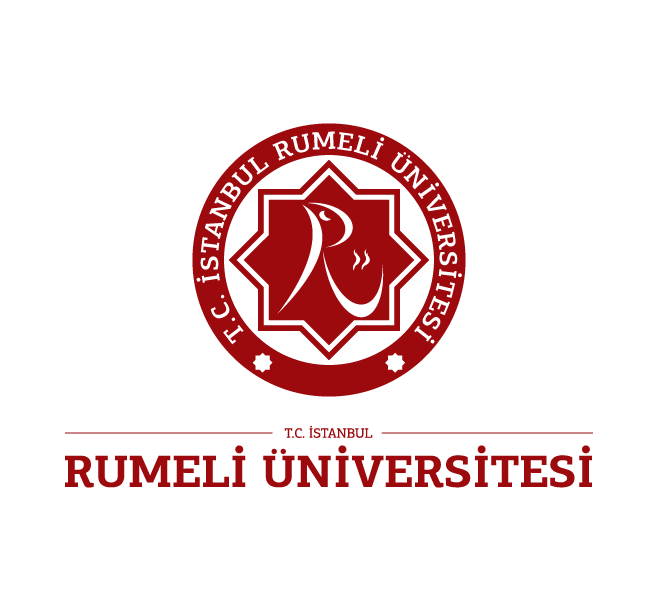 T.C.İSTANBUL RUMELİ ÜNİVERSİTESİLİSANSÜSTÜ EĞİTİM ENSTİTÜSÜYÜKSEK LİSANS TEZİTEZ BAŞLIĞIİsim SOYİSİMXxx Anabilim DalıİSTANBUL2022T.C.T.C.T.C.T.C.İSTANBUL RUMELİ ÜNİVERSİTESİİSTANBUL RUMELİ ÜNİVERSİTESİİSTANBUL RUMELİ ÜNİVERSİTESİİSTANBUL RUMELİ ÜNİVERSİTESİLİSANSÜSTÜ EĞİTİM ENSTİTÜSÜLİSANSÜSTÜ EĞİTİM ENSTİTÜSÜLİSANSÜSTÜ EĞİTİM ENSTİTÜSÜLİSANSÜSTÜ EĞİTİM ENSTİTÜSÜYÜKSEK LİSANS TEZİYÜKSEK LİSANS TEZİYÜKSEK LİSANS TEZİYÜKSEK LİSANS TEZİTEZ BAŞLIĞI İsim SOYİSİMXxx Anabilim DalıTezin Sunulduğu Tarih: XX/YY/2022Tez Danışmanı: Tez Danışmanı: Tez Danışmanı: Tez Danışmanı: Unvan İsim SOYİSİMUnvan İsim SOYİSİMUnvan İsim SOYİSİMUnvan İsim SOYİSİMİkinci Tez Danışmanı:İkinci Tez Danışmanı:İkinci Tez Danışmanı:İkinci Tez Danışmanı:Unvan İsim SOYİSİMUnvan İsim SOYİSİMUnvan İsim SOYİSİMUnvan İsim SOYİSİMİSTANBULİSTANBULİSTANBUL202220222022Öğrenci Adı SoyadıÖğrencinin NumarasıAnabilim DalıProgramın AdıÇalışmanın BaşlığıÇalışmanın TürüYüksek lisans tezi       Doktora tezi     Sanatta yeterlilik tezi     Proje Tez Sınav JürisiUnvanı, Adı SoyadıKararKararKararİmzaTez Sınav JürisiUnvanı, Adı SoyadıBaşarılıBaşarısızDüzeltmeBaşkanÜyeÜyeÜyeÜyeABD Bildirim TarihiEYK Kararı Tarih ve SayısıÖğrenci Adı SoyadıABD - ProgramTez BaşlığıTez TürüYüksek lisans ☐                              Doktora ☐Sanatta yeterlilik Sanatta yeterlilik Etik Kurul İncelemesiYapıldı. Sonuç olumlu ☐             Gerekli Değil ☐Gerekli Değil ☐Gerekli Değil ☐İntihal RaporuOlumlu ☐                                         Olumlu ☐                                         Olumlu ☐                                         Olumlu ☐                                         Danışman Onayı Var ☐                                              Var ☐                                              Var ☐                                              Var ☐                                              Projeyi Destekleyen KurumYok ☐ATKAyçiçeği tohumu küspesiFSHFolikül uyarıcı hormonGn-RHGonadotropin salgılatıcı hormonİSGİş sağlığı ve GüvenliğiLHLüteinleştirici hormonSCNSuprakiasmatik nükleusSGKSosyal Güvenlik KurumuSHSSomatik hücre sayısıVKSVücut kondüsyon skoruYKMYağsız kuru maddeCinsiyetGünErkek11361Kadın6096Toplam17457Gürültü Yoğunluğu%10%20%30%40%50%60%70%80%90DBA0.97960.95840.93150.89680.85200.79490.72130.62650.4966MDBUTMF0.97740.91970.81170.79730.83990.84100.80250.70230.3566BPDF0.97830.95360.92290.88380.83230.76340.66800.50960.2585NAFSMF0.97480.95040.92480.89730.86660.83200.79100.73570.6190AWMF0.97280.96220.94840.93150.90980.88160.84370.79040.7028DAMF0.98540.96990.95160.93030.90510.87480.83680.78460.6964ARmF0.98680.97350.95810.94000.91730.88800.84910.79470.7056(3.1)NoMakine / Proses/
FaaliyetTehlike Kaynağı/ Tehlikeler   Tespit Edilen RiskEtki AlanıRisk/ FırsatŞFŞRisk DeğeriRisk Değerlendirme SonucuNoMakine / Proses/
FaaliyetTehlike Kaynağı/ Tehlikeler   Tespit Edilen RiskEtki AlanıRisk/ FırsatŞFŞRisk DeğeriRisk Değerlendirme Sonucu1Üretim AlanıAcil aydınlatmaların olmamasıHerhangi bir acil durumda enerji kesilmesi durumunda tahliye sırasında oluşabilecek yaralanmalar.Çalışanlar ve çevreR3315135Önemli Risk2Üretim AlanıÜretim alanında takı takılması (yüzük, kolye, küpe vb.)Takıların takılma riski, uzuv kopmasıÇalışanlarR3315135Önemli Risk3Üretim Alanı
Gürültü ÖlçümüOrtam ölçümleri sonucunda uygunsuzluklarÇalışma sırasında oluşan gürültüye maruz kalmaya bağlı işitme kaybı riski, meslek hastalığı.ÇalışanlarR3315135Önemli Risk4Üretim AlanıCalisanlarin alkol,uyuşturucu madde ve ilaçlar gibi düşünce ve fiziksel hareketleri sınırlandıran maddeler kullanmasıMakinenin durdurulamaması sonucu uzuv kaybı, yaralanmaÇalışanlarRisk3315135Önemli RiskE-posta Adresi: xxx@rumeli.edu.trORCID: 0000-000X-0958-58XXLisans Öğrenimi :İstanbul Rumeli Üniversitesi, Mühendislik ve Doğa Bilimleri Fakültesi, Endüstri Mühendisliği Bölümü, 20xxYüksek Lisans Öğrenimi:İstanbul Rumeli Üniversitesi, Lisansüstü Eğitim Enstitüsü, İş Sağlığı ve Güvenliği Anabilim Dalı, 20xxBildiği Yabancı Diller:İngilizceÇalıştığı Kurumlar ve Yıl: xxx xxx xxx, 2020-xxx xxx xxx, 2016-2020xxx xxx xxx, 2013-2016